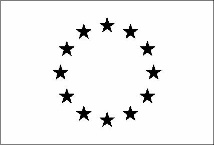 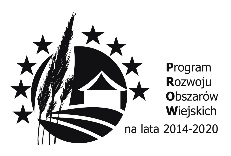 „Europejski Fundusz Rolny na rzecz Rozwoju Obszarów Wiejskich: Europa inwestująca w obszary wiejskie”Meble podstawoweOgólna charakterystyka grupymeble wykonane ze stali nierdzewnej kwasoodpornej 1.4301blaty stołów i szafek z blachy 1,0 mm, wzmocnione szynami ze stali nierdzewnej i podklejone materiałem wygłuszającymblaty o grubości 50 mm z kapinosem z przodu zapobiegającym podciekaniu wody, z tyłu z rantem o wysokości 50mmwysunięcie blatu z przodu (w stosunku do podstawy lub korpusu) – 40 mmwysunięcie blatu z tyłu (w stosunku do podstawy lub korpusu) – 100 mmpodstawy stołów z profili o przekroju kwadratowym 40x40x1,2 mm oraz profili otwartych z blach 1,25 mm lub 1,5 mmpółki w stołach o grubości 40 mm z blachy 1,0 mm ze wzmocnieniemdna szafek i szaf o grubości 40 mm wzmocnione szynamikorpusy szafek i szaf oraz drzwi skrzydłowe i suwne z blach 0,8 mm lub 1,0 mmpółki przestawne szafek i szaf o grubości 30 mm z blachy 1,0 mm z możliwością zmiany położenia półki co 100 mmblaty półek ściennych o grubości 30 mm z blachy 1,0 mmszuflady skrzyniowe na stabilnych, teleskopowych prowadnicachrolki w drzwiach suwnych na łożyskach kulkowychstandardowa wysokość mebli 850 mm (możliwość wykonania mebli o wysokości 900 mm)w szafkach nogi 150 mm, przy szafkach o wysokości 900 mm nogi 200 mmw szafach wysokość nóg 200 mmnogi mebli zakończone stopkami z tworzywa sztucznego, z możliwością regulacji wysokości ±15 mmwszystkie stoły, szafki i szafy z zaciskiem uziemiającym.Meble do zmywaniaOgólna charakterystyka grupymeble wykonane ze stali nierdzewnej kwasoodpornej 1.4301blaty stołów i szafek z blachy 1,25 mm, wzmocnione szynami ze stali nierdzewnej i podklejone materiałem wygłuszającymblaty o grubości 50 mm z zagłębieniem zlewowym, z przodu z kapinosem zapobiegającym podciekaniu wody, z tyłu z rantem o wysokości 50 mmwysunięcie blatu z przodu (w stosunku do podstawy lub korpusu) – 40 mmwysunięcie blatu z tyłu (w stosunku do podstawy lub korpusu) – 100 mmpodstawy stołów z profili o przekroju kwadratowym 40x40x1,2 mm oraz profili otwartych z blach 1,25 mm lub 1,5 mmpółki w stołach o grubości 40 mm z blachy 1,0 mm ze wzmocnieniemdna szafek o grubości 40 mm wzmocnione szynamikorpusy szafek oraz drzwi skrzydłowe i suwne z blach 0,8 lub 1,0 mmszuflady skrzyniowe na stabilnych, teleskopowych prowadnicachrolki w drzwiach suwnych na łożyskach kulkowychstandardowa wysokość mebli 850 mm (możliwość wykonania mebli o wysokości 900 mm)w szafkach nogi 150 mm, przy szafkach o wysokości 900 mm nogi 200 mmnogi mebli zakończone stopkami z tworzywa sztucznego, z możliwością regulacji wysokości ±15 mmwszystkie stoły i szafki z zaciskiem uziemiającym.Urządzenia grzewczeOgólna charakterystyka grupyurządzenia wykonane ze stali nierdzewnej kwasoodpornej 1.4301półki nadstawek o grubości 80 mm z blachy 1,0 mmpółki nadstawek z oświetleniem halogenowym lub z grzewczymi promiennikami podczerwieniblaty mebli z blachy 1,0 mm lub 1,5 mm, wzmocnione szynami ze stali nierdzewnej i podklejone materiałem wygłuszającymblaty o grubości 50 mm z kapinosem z przodu zapobiegającym podciekaniu wodywysunięcie blatu z przodu (w stosunku do korpusu) – 40 mmwysunięcie blatu z tyłu (w stosunku do korpusu) – 20 mmstandardowa wysokość urządzeń 850 mm (możliwość wykonania o wysokości 900 mm)w szafkach nogi 150 mm, przy szafkach o wysokości 900 mm nogi 200 mmnogi urządzeń zakończone stopkami z tworzywa sztucznego, z możliwością regulacji wysokości ±15 mmwszystkie bemary i szafki grzewcze z zaciskiem uziemiającym.RegałyOgólna charakterystyka grupyregały wykonane ze stali nierdzewnej kwasoodpornej 1.4301nogi regałów z półkami stałymi z profili 30x30 mm, zakończone stopkami z tworzywa sztucznego z możliwością regulacji wysokości ±15 mmpółki w regałach spawanych o grubości 30 mm; od długości 1200 mm wzmocnione szynami ze stali nierdzewnejnogi regałów z półkami przestawnymi z profili 25x25 mm, zakończone metalowymi stopkami z możliwością regulacji wysokości ±15 mmpółki w regałach przestawnych o grubości 40 mmmożliwość zawieszania półek na bolcach w odstępach co 150 mmsystem umożliwiający łączenie regałów (7058, 7059, 7060)blaty podstaw z blachy o grubości 1,5 mmnogi podstaw z profili 30x30 mm, zakończone stopkami z tworzywa sztucznego z możliwością regulacji wysokości ±15 mmwszystkie regały z zaciskiem uziemiającym.Podstawy, wózkiOgólna charakterystyka grupymeble wykonane ze stali nierdzewnej kwasoodpornej 1.4301podstawy pod piec z profili o przekroju kwadratowym 40x40 mmw zależności od rodzaju pieca, podstawy z narożami lub bolcamiwózki transportowe z profili o przekroju kwadratowym 30x30 mmwózki na pojemniki GN1/1 i blachy piekarnicze z profili o przekroju kwadratowym 25x25 mmpółki regałów o grubości 40 mm z blachy 1,0 mmdopuszczalne obciążenie regału 1200 kg– półki o długości do 1000 mm – 150 kg/półka (przy równomiernym rozłożeniu obciążenia)– półki o długości powyżej 1000 mm – 100 kg/półka (przy równomiernym rozłożeniu obciążenia)regulacja położenia półek w regałach co 200 mmwymiar półek mniejszy o 55 mm w stosunku do głębokości regałunogi regałów z profili o przekroju kwadratowym 25x25 mmnogi podstaw i regałów zakończone stopkami z tworzywa sztucznego, z możliwością regulacji wysokości ±15 mmwszystkie podstawy z zaciskiem uziemiającym.OkapyOgólna charakterystyka grupyokapy wykonane ze stali nierdzewnej kwasoodpornej 1.4301okapy wyciągowe wyposażone w filtry labiryntowe oraz króćce wywiewneokapy nawiewno-wyciągowe wyposażone w filtry labiryntowe oraz króćce nawiewne i wywiewneokapy nawiewno-wyciągowe z systemem nawiewu indukcyjno-kompensacyjnego z możliwością regulacji ilości nawiewanego powietrzaokapy kondensacyjne wyposażone w system przesłon umożliwiających odprowadzanie skroplin do rynienkiokapy z rynienką ociekową, umożliwiającą odprowadzenie kondensatu poprzez zawory spustoweokapy przyścienne przygotowane do zawieszania na specjalnej szynie montażowej przykręcanej do ściany; możliwość podwieszenia do sufitu na uchwytach znajdujących się w przedniej części okapuokapy centralne zawieszane na uchwytach znajdujących się na dachu okapukróćce nierdzewne z uszczelką, o znormalizowanych średnicachokapy od długości 2900 mm wykonane w 2 częściach (spawane lub przygotowane do skręcenia na obiekcie)oświetlenie zintegrowane z dachem okapu; świetlówki w specjalnej szczelnej obudowie, osłonięte szybą mleczną VSGpodłączenie przewodów zasilających do puszki hermetycznej umieszczonej na dachu okapuw okapie wbudowany włącznik oświetleniazasilanie 230 V / 1N / PE AC 50 Hzstopień ochrony IP 55